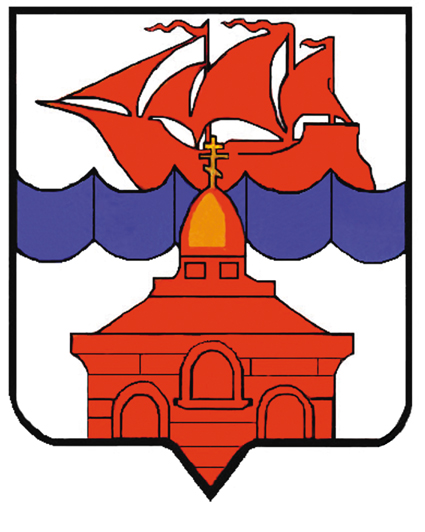 РОССИЙСКАЯ  ФЕДЕРАЦИЯКРАСНОЯРСКИЙ КРАЙТАЙМЫРСКИЙ ДОЛГАНО-НЕНЕЦКИЙ МУНИЦИПАЛЬНЫЙ РАЙОНАДМИНИСТРАЦИЯ СЕЛЬСКОГО ПОСЕЛЕНИЯ ХАТАНГАПОСТАНОВЛЕНИЕ Об организации общественных работ, проводимых на территории сельского поселения Хатанга в 2011 годуВ соответствии с Постановлением Правительства Российской Федерации от 14.07.1997 N 875 "Об утверждении Положения об организации общественных работ", Приказом Агентства труда и занятости Красноярского края от 28.01.2011 г. №16 «Об утверждении перечня объемов и видов общественных работ, организуемых на территории Красноярского края в 2011 году»ПОСТАНОВЛЯЮ:1.  Утвердить Перечень общественных работ, организуемых на территории сельского поселения Хатанга в 2011 году, согласно приложению 1 к настоящему постановлению.2. Рекомендовать руководителям муниципальных предприятий и учреждений сельского поселения Хатанга, а также прочим организациям, учреждениям, предприятиям различных организационно-правовых форм собственности, осуществляющим свою деятельность на территории сельского поселения Хатанга, принять участие в проведении общественных работ и организовать в рамках общественных работ рабочие места для временного трудоустройства граждан, ищущих работу, в количестве согласно приложению 2 к настоящему постановлению.3. Предложить директору КГБУ «Центр занятости населения сельского поселения Хатанга» Долбня О.А. провести работу по информированию незанятого населения через средства массовой информации о порядке организации общественных работ и участии в этих работах.4. Отменить действие постановления администрации сельского поселения Хатанга от 29.01.2010 г. №016-П «Об организации общественных работ, проводимых на территории сельского поселения Хатанга».5. Настоящее постановление  вступает в силу после подписания и подлежит опубликованию. 6. Контроль над исполнением настоящего постановления возлагаю на Попову О. В., заместителя Руководителя администрации сельского поселения Хатанга.Руководитель администрациисельского поселения Хатанга                                                                          Н. А. Клыгина   Верно:И.о. начальника общего отделаадминистрации с.п. Хатанга                                                                            И.Н. ДиденкоПриложение 1 к Постановлению администрации сельского поселения Хатангаот 24.02. . №033-ППеречень общественных работ, организуемых на территории сельского поселения Хатанга в 2011 году1. Эксплуатация жилищно-коммунального хозяйства;2. Бытовое обслуживание населения;	3. Строительство жилья, реконструкция жилого фонда, объектов социально-культурного назначения (детских дошкольных учреждений, спортплощадок, учреждений культуры, здравоохранения, придомовых дворовых территорий и т.п.);4.  Благоустройство и озеленение территорий, зон отдыха;5.  Заготовка, переработка и хранение сельскохозяйственной продукции;6. Работы по ветеринарному обслуживанию;7. Заготовка дикорастущих растений, грибов, ягод и т.д.;8. Заготовка дров, угля;9. Очистка загрязненных водоемов;10. Восстановительные и благоустроительные работы после завершения ликвидации последствий катастроф и стихийных бедствий;11. Оказание услуг социального характера различным категориям граждан (инвалидам, пенсионерам, участникам ВОВ и боевых действий и др.);12. Обеспечение оздоровления и отдыха детей в период каникул;13. Проведение мероприятий общественно-культурного назначения (переписи населения, статистических обследований, социологических исследований, избирательных кампаний, спортивно-оздоровительных мероприятий, соревнований, фестивалей и т.д.);14. Доставка почтовой корреспонденции;15.  Восстановление историко-архитектурных памятников, заповедных зон;16. Работа по обслуживанию, проведению праздников по случаю юбилейных дат муниципальных образований;17. Погрузочно-разгрузочные работы в организациях всех форм собственности;18. Строительство автомобильных дорог, их ремонт и содержание, прокладка водопроводных, канализационных и других коммуникаций;19.  Вспомогательные работы на предприятиях всех форм собственности;20.  Подсобные работы на предприятиях торговли и общественного питания;21. Санитарная очистка придомовых территорий от мусора и бытовых отходов;22. Работа по подготовке к отопительному сезону;23. Уборка снега с крыш и территорий;24. Организация досуга детей в учреждениях культуры, лагерях труда и отдыха;25. Подсобные работы при ремонтно-восстановительных работах;26. Канцелярские работы, техническая обработка документов, курьерские работы;27. Санитарная уборка помещений;28. Мытье посуды (лабораторной, пищевой и др.);29. Обслуживание пассажирского транспорта, работа организаций связи;30. Иные общедоступные виды трудовой деятельности, имеющие социально полезную направленность.Приложение 2 к Постановлению администрации сельского поселения Хатангаот 24.02.2011 г. №033-П_______________________________________________________________________________24.02.2011 г.№  033 -П№ п/пНаименование организацииЧисло временных рабочих мест на период проведения общественных работЧисленность участников общественных работ (чел.)Период участия в общественных работах, мес.123451.МУП «ЖКХ СП Хатанга»4412.МУП «Полярная ГРЭ»2213.МУП «Хатанга-Энергия»2214.Администрация СП Хатанга3315.Отдел культуры администрации СП Хатанга2216.Отдел образовательных учреждений СП Хатанга Управления образования Администрации ТМР3317.МУЗ «ТРБ №1»1118.ЗАО «Горняк»5519.ЗАО «Хатангский морской торговый порт»44110.Сельхозорганизации551Итого:3131*